Дастлабки  маълумотларга кўра, 2019 йилнинг 1 июль ҳолатига вилоятда доимий аҳоли сони 3833,1 минг кишини ташкил қилди ва йил бошидан 34,4 минг кишига ёки          0,9 фоизга кўпайди. Доимий аҳоли сони                                                                    (2019 йил 1 июль ҳолатига, минг.киши)2019 йил 1 июль ҳолатига доимий аҳоли сони 
(минг киши) 2019 йилнинг январь-июнида аҳолининг табиий ҳаракати 2019 йилнинг январь-июнида аҳолининг табиий ҳаракати 
(киши)Туғилиш. 2019 йилнинг январь-июнида ойларида 44 531 бола туғилган ва 
2018 йилнинг шу даврига (42 514 бола туғилган) нисбатан 2017 тага кўпайди, туғилиш коэффициенти эса 23,5 промиллени ташкил қилди (2018 йил январь-июнда 
22,9 промилле).Туғилиш коэффициентининг сезиларли даражада ўсиши Оқдарё (21,5 дан 
24,5 промиллега), Каттақўрғон (21,7 дан 23,1 промиллега), Қўшработ (26,1 дан 
27,3 промиллега), Нарпай (18,9 дан 20,0 промиллега), Пастдарғом (20,9 дан 
21,7 промиллега), Жомбой (25,5 дан 26,3 промиллега) туманларида ва Самарқанд шаҳрида (18,8 дан 20,0 промиллега), Каттақўрғон шаҳрида (24,4 дан 25,3 промиллега) кузатилди.Ҳудудлар кесимида туғилганлар сони ва коэффициенти 
(2019 йил январь-июнь)Ўлим даражаси. 2019 йилнинг январь-июнида вафот этганлар сони 7 852 кишини ташкил қилди ва 2018 йилнинг шу даврига (7 732 киши) нисбатан 120 тага кўпайди. Ўлим коэффииценти эса 4,1 промиллени ташкил қилди (2018 йил январь-июнда                   4,2 промилле).Ҳудудлар кесимида вафот этганлар сони ва коэффициенти 
(2019 йил январь-июнь)Ўлганлар сонининг кўпайиши Самарқанд шаҳрида (4,8 дан 5,2 га), Самарқанд 
(4,6 дан 4,9 промиллега) ва Ургут (3,6 дан 3,7 га) туманларида кузатилди.Рўйхатга олинган жами ўлганларнинг 64,1 фоизи - қон айланиш тизими касалликлари, 7,6 фоизи - ўсма касалликлари, 5,2 фоизи - бахтсиз ҳодиса, заҳарланиш ва жароҳатлар, 5,3 фоизи - овқат ҳазм қилиш органлари касалликлари, 4,2 фоизи - нафас олиш органлари касалликлари, 1,2 фоизи - инфекция касалликлари ва қолган 12,4 фоизи эса бошқа касалликлар билан касалланганлиги сабабли вафот этган.Ўлганлар умумий сонининг таркибий тузулиши(2019 йилнинг январь-июнь ҳолатига, фоизда)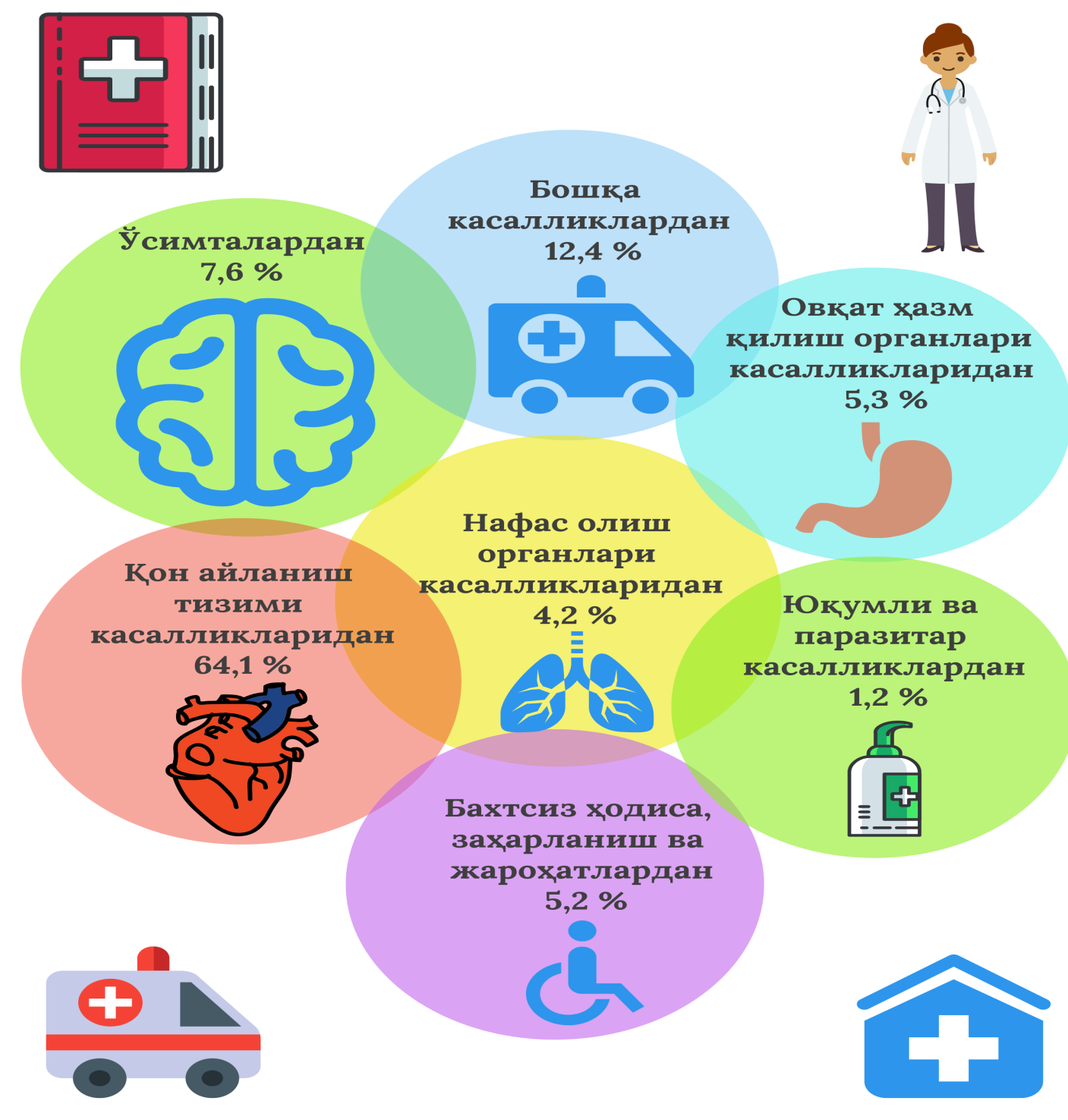 Никоҳ. 2019 йилнинг январь-июнь ойларида ФҲДЁ органлари томонидан 11 583 киши никоҳи қайд этилди, мос равишда 1000 аҳолига нисбатан никоҳ тузиш коэффициенти 6,1 промиллени ташкил этди. Никоҳ тузиш коэффициентининг сезиларли ўсиши Қўшработ (5,2 дан 
6,0 промиллега), Булунғур (6,1 дан 6,4 промиллега), Тайлоқ (5,9 дан 6,0 промиллега) туманларида кузатилди Ҳудудлар кесимида тузилган никоҳлар сони ва коэффициенти 
(2019 йил январь-июнь)Никоҳдан ажралишлар. 2019 йилнинг январь-июнь ойларида ФҲДЁ органлари томонидан 1 709 киши никоҳдан ажралганлиги қайд этилган бўлиб, 1000 аҳолига нисбатан никоҳдан ажралиш коэффициенти 0,9 промиллени ташкил этди. Никоҳдан ажралиш коэффициентининг сезиларли даражада ўсиши Пахтачи (0,8 дан 1,0 промиллега), Нарпай (0,8 дан 0,9 промиллега), ва Тайлоқ (0,7 дан 0,8 промиллега) туманларидакузатилди.Ҳудудлар кесимида никоҳдан ажралишлар сони ва коэффициенти (2019 йил январь-июнь)Миграция. Дастлабки маълумотларга кўра, 2019 йилнинг январь-июнь ойларида вилоят бўйича кўчиб келганлар сони 4 400 кишини, шу давр мобайнида кўчиб кетганлар сони эса 6 875 кишини ташкил қилди. Миграция қолдиғи минус 2 475 киши
(2018 йилнинг шу даврида  минус 1 501 киши)га тенг бўлди.2019 йил январь-июнда аҳолининг миграция кўрсаткичлари(киши)Энг катта минус қолдиқлар Пайариқ (минус 449), Каттақўрғон (минус 398), Ургут (минус 372), Булунғур (минус 257), ), Иштихон (минус 234), Пахтачи (минус 207),  Нуробод (минус 201), Оқдарё (минус 200), Қўшработ (минус 184), Пастдарғом ва Нарпай (минус 101) туманларида кузатилди.Бандлик. 2019 йил январь-июнда бандликка кўмаклашиш марказларига ишга жойлаштиришда ёрдам беришни сўраб, 32739 нафар фуқаро мурожаат қилди. Иш қидириб мурожаат қилганлар Самарқанд шаҳрида (4795 киши), Каттақўрғон (2353 киши), Ургут (2339 киши), Тайлоқ (2329 киши), Пастдарғом (2199 киши), Пахтачи (2023 киши), Жомбой (1897 киши) ва Иштихон (1887 киши) туманларида кўп.Бандликка кўмаклашиш марказлари орқали ишга жойлаштирилган фуқаролар сони (киши)Бандликка кўмаклашиш марказларига мурожаат қилган фуқаролардан 
17 063 нафари (барча мурожаат қилганларнинг 52,1 фоизи) ишга жойлаштирилди. Айниқса ушбу кўрсаткич, Самарқанд шаҳарида (мурожаат қилганларнинг 70,3 фоизи), Тайлоқ (60,8 фоиз), Самарқанд (60,7 фоиз), Жомбой ва Пастдарғомда (53,2 фоиз), Булунғур (53,1 фоиз), Пайариқ (51,1 фоиз), Нарпай (102,7 фоиз), Пастдарғом (102,1 фоиз) туманларида мурожаат қилганлар ишга жойлаштирилди.2019 йил январь-июнь ойларида ўртача ойлик номинал ҳисобланган иш ҳақи(дастлабки маълумот)	Иш ҳақи. 2019 йил январь-июнь ойларида Самарқанд вилоятининг шаҳар ва туманлари бўйича ўртача ойлик номинал ҳисобланган иш ҳақи таҳлили қўйидагиларни кўрсатмоқда: Вилоятда ўртача ойлик иш ҳақи 1738,2 минг сўмни ташкил этгани ҳолда, ўртача ойлик иш ҳақининг юқори миқдори Жомбой туманида 2162,7 минг сўмни (вилоят ўртача ойлик иш ҳақига нисбатан 124,4 %), Самарқанд шаҳрида 2018,9 минг сўмни (116,1 %), Ургут туманида 1816,9 минг сўмни (104,5 %), Каттақўрғон шаҳрида                1710,2 минг сўмни (98,4 %) ташкил этган бўлса, Нуробод туманида 1605,9 минг сўмни (92,4 %), Пахтачи туманида 1551,8 минг сўмни (89,3 %), Пастдарғом туманида 1550,2 минг сўмни (89,2 %) ташкил этиб, бошқа ҳудудларга нисбатан кам миқдорга эга бўлмоқда.Ўртача ойлик номинал ҳисобланган иш ҳақи* (минг сўмда)2019 йил январь-июнь ойларида Самарқанд вилоятининг шаҳар ва туманлари бўйича ўртача ойлик номинал ҳисобланган иш ҳақи 2018 йилнинг мос даврига нисбатан 
136,5 фоизга ошгани ҳолда, ўртача ойлик иш ҳақининг энг юқори суръатлари Пахтачи туманида 154,0 фоиз, Жомбой туманида 150,3 фоиз, Ургут туманида 151,4 фоиз, Иштихон туманида 140,4 фоиз ва Қўшработ туманида 140,5 фоизга ўсгани кузатилди.Ҳудудлар бўйича ўртача ойлик номинал ҳисобланган иш ҳақи(2018 йил январь-июнга нисбатан, % да)Иқтисодий фаолият турлари кесимида ўртача ойлик 
номинал ҳисобланган иш ҳақи(2019 йил январь-июнь)ДЕМОГРАФИЯ ВА МЕҲНАТ БОЗОРИЖами аҳолисонишу жумладан:шу жумладан:жами аҳоли сонидан:жами аҳоли сонидан:Жами аҳолисониэркаклараёлларшаҳар аҳолисиқишлоқ аҳолисиВилоят бўйича3833,11927,01906,11425,92407,2Самарқанд ш.542,4262,5279,9542,4-Каттақўрғон ш.88,744,344,488,7-туманлар:Оқдарё 156,979,077,961,895,1Булунғур184,394,090,341,2143,1Жомбой169,685,684,038,1131,5Иштихон250,0125,8124,268,2181,8Каттақўрғон269,2136,5132,751,5217,7Қўшработ129,666,063,612,3117,3Пайариқ246,5127,4119,172,3174,2Пастдарғом349,0175,1173,991,4257,6Пахтачи142,570,671,928,1114,4Самарқанд248,5125,6122,915,1233,4Нарпай210,2106,9103,363,4146,8Нуробод148,174,473,717,1131,0Тайлоқ197,799,798,024,1173,6Ургут499,9253,6246,3210,2289,7Кўрсаткичларкишикишикишиҳар минг аҳолига, нисбатанҳар минг аҳолига, нисбатанКўрсаткичлар2018й.2019й.1)ўсиш, 
камайиш2018й.2019й.1)Туғилганлар 42 51444 5312 01722,923,5Ўлганлар 7 7327 8521204,24,1Табиий ўсиш34 78236 6791 89718,719,4Никоҳлар 11 93011 583-3476,46,1Ажралишлар 1 9021 709-1931,00,9КелганларКелганларКелганларКелганларКетганларКетганларКетганларКетганларМиграция салъдосиМиграция салъдосиМиграция салъдосиМиграция салъдоси2018й.2018й.2019й.2019й.2018й.2018й.2019й.2019й.2018й.2018й.2019й.2019й.Вилоят бўйича6618440044008119811968756875-1501-1501-2475-2475Самарқанд ш.1889135313531455145511111111434434242242Каттақўрғон ш.134100100452452256256-318-318-156-156туманлар:Оқдарё 1115656321321256256-210-210-200-200Булунғур485262262577577519519-92-92-257-257Жомбой478354354302302217217176176137137Иштихон270197197476476431431-206-206-234-234Каттақўрғон448149149497497547547-49-49-398-398Қўшработ414274274558558458458-144-144-184-184Пайариқ239144144677677593593-438-438-449-449Пастдарғом237169169397397270270-160-160-101-101Пахтачи525284284538538491491-13-13-207-207Самарқанд4974094094844844284281313-19-19Нарпай3892362363713713373371818-101-101Нуробод562929249249230230-193-193-201-201Тайлоқ196237237263263212212-67-672525Ургут250147147502502519519-252-252-372-3722018 йил 
январь-июнь2019 йил 
январь-июнь2018 йилянварь-июнга нисбатан фоиз ҳисобидаСамарқанд вилояти1273,61738,2136,5Самарқанд ш.1520,92018,9132,7Каттақўрғон ш.1341,41710,2127,5туманлар:Оқдарё1077,31475,9137,0Булунғур1149,11521,2132,4Жомбой1439,32162,7150,3Иштихон1147,51614,8140,7Каттақўрғон1124,71484,4132,0Қўшработ1041,81464,0140,5Нарпай1136,71448,2127,4Пайариқ1065,01495,3140,4Пастдарғом1134,61550,2136,6Пахтачи1007,51551,8154,0Самарқанд1072,11491,5139,1Нуробод1222,21605,9131,4Тайлоқ1064,41490,5140,0Ургут1200,31816,9151,4*) Қайта ҳисобланган, кичик тадбиркорлик ва қишлоқ хўжалиги корхоналарисиз*) Қайта ҳисобланган, кичик тадбиркорлик ва қишлоқ хўжалиги корхоналарисиз*) Қайта ҳисобланган, кичик тадбиркорлик ва қишлоқ хўжалиги корхоналарисиз*) Қайта ҳисобланган, кичик тадбиркорлик ва қишлоқ хўжалиги корхоналарисиз